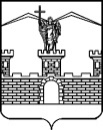                                                   СОВЕТ                              ПРОЕКТ  ЛАБИНСКОГО ГОРОДСКОГО ПОСЕЛЕНИЯ ЛАБИНСКОГО РАЙОНАРЕШЕНИЕ(третий созыв)от                  .2018                                                                                                         № г.ЛабинскО согласовании администрации Лабинского городского поселения Лабинского района плана мероприятий по выдачи уведомлений на строительство или реконструкцию объекта индивидуального жилищного строительства или садового дома администрацией Лабинского городского поселения Лабинского районаВ соответствии с Федеральным законом от 3 августа 2018 года № 340-ФЗ «О внесении изменений в Градостроительный кодекс Российской Федерации и отдельные законодательные акты Российской Федерации» и полномочий администрацией Лабинского городского поселения Лабинского района по выдачи уведомлений на строительство или реконструкцию объекта индивидуального жилищного строительства или садового дома, руководствуясь Уставом Лабинского городского поселения Лабинского района, Совет Лабинского городского поселения Лабинского района РЕШИЛ:1. Согласовать администрации Лабинского городского поселения Лабинского района план мероприятий по выдаче уведомлений на строительство или реконструкцию объекта индивидуального жилищного строительства или садового дома администрацией Лабинского городского поселения Лабинского района (прилагается). 2. Контроль за выполнением настоящего решения возложить на комитет по вопросам промышленности, строительства, транспорта, связи, бытового и торгового обслуживания населения и предпринимательства Совета Лабинского городского поселения Лабинского района (Луценко).Настоящее решение вступает в силу с 20 августа 2018 года.Исполняющий обязанностиглавы Лабинского городскогопоселения Лабинского района				          А.Н. КургановПредседатель Совета Лабинского городского поселения Лабинского района                          М.И. АртеменкоЛИСТ СОГЛАСОВАНИЯпроекта решения Совета Лабинского городского поселения Лабинского района от 2018 № «О согласовании администрации Лабинского городского поселения Лабинского района плана мероприятий по выдачи уведомлений на строительство или реконструкцию объекта индивидуального жилищного строительства или садового дома администрацией Лабинского городского поселения Лабинского района»Приложениек решению Совета Лабинского городского поселения Лабинского района от       2018г. № «О согласовании администрации Лабинского городского поселения Лабинского района плана мероприятий по обеспечению исполнения полномочий Лабинского городского поселения Лабинского района в области градостроительной деятельности»ПЛАНмероприятий по обеспечению исполнения полномочий Лабинского городского поселения Лабинского района по выдачи уведомлений на строительство или реконструкцию объекта индивидуального жилищного строительства или садового домаПроект внесен:Исполняющий обязанности главы Лабинского городскогопоселения Лабинского районаА.Н. КургановПроект подготовлен:Главный специалист отдела архитектуры, градостроительства и развития инфраструктуры администрации Лабинского городского поселения  С.Л. ДенищикПроект согласован:Заместитель главы администрации Лабинского городского поселения Начальник юридического отдела администрации Лабинского городского поселения  П.В. МанаковА.В. ПереходькоНачальник отдела по организационной работеадминистрации Лабинского городского поселения                                                                       В.А. ЧижиковЗаявка на рассылку:отдел по организационной работе администрации, юридический отдел администрации, отдел архитектуры, градостроительства и развития инфраструктуры администрации, Лабинская межрайонная прокуратура.отдел по организационной работе администрации, юридический отдел администрации, отдел архитектуры, градостроительства и развития инфраструктуры администрации, Лабинская межрайонная прокуратура.отдел по организационной работе администрации, юридический отдел администрации, отдел архитектуры, градостроительства и развития инфраструктуры администрации, Лабинская межрайонная прокуратура.СОГЛАСОВАНОПредседатель СоветаЛабинского городского поселения Лабинского района_____________ М.И.Артёменко«___»________________ 2018 г.СОГЛАСОВАНОИсполняющий обязанности главы администрацииЛабинского городскогопоселения Лабинского района_____________ А.Н. Курганова«___»________________ 2018 г.№ п.п.Наименование мероприятияСрок исполненияОтветственные исполнителиУтверждение Советом Лабинского городского поселения Лабинского района плана мероприятий по выдачи уведомлений на строительство или реконструкцию объекта индивидуального жилищного строительства или садового дома20.08.2018 Совет Лабинского городского поселения Лабинского районаРазработка и утверждение  регламента по исполнению полномочий поселенияПосле утверждения формы уведомления о планируемом строительстве утверждается федеральным органом исполнительной власти, осуществляющим функции по выработке и реализации государственной политики и нормативно-правовому регулированию в сфере строительства, архитектуры, градостроительстваОтдел архитектуры, градостроительства и развития инфраструктуры      администрации Лабинского городского поселения Лабинского районаВнесение изменений в реестр муниципальных услугПосле разработки и утверждения регламентаЮридический отдел администрации Лабинского городского поселения Лабинского районаЗаключение соглашения с МФЦ по оказанию услугПосле внесения изменений в реестр муниципальных услугЮридический отдел администрации Лабинского городского поселения Лабинского района